Дата,                             исх. № ______ПРЕДМЕТ:Запрос ценового предложенияна стирку прямого и фасонного белья в соответствии с требованиями заказчикаГосударственное унитарное предприятие города Москвы "Медицинский центр управления делами Мэра и Правительства Москвы" в соответствии с требованиями ст. 22 Федерального закона от 05.04.2013г. №44-ФЗ «О контрактной системе в сфере закупок товаров, работ, услуг для государственных и муниципальных нужд» просит Вас предоставить коммерческое предложение на оказание услуг по стирке, сушке, глажению белья и химической чистке мягкого инвентаря:Основные условия исполнения контракта:а) порядок оплаты: Оплата осуществляется в российских рублях, путем безналичного перечисления стоимости фактически оказанных услуг в соответствии с выставленным Исполнителем счетом/счетом-фактурой и актом приемки оказанных услуг на расчетный счет Исполнителя в течение 15 дней с даты подписания акта приемки оказанных услуг  сторонами;б) Требования к качеству оказываемых услуг: Стирка белья должна производиться в соответствии с Государственным стандартом РФ ГОСТ Р           52058-2003 «Услуги бытовые. Услуги прачечных. Общие технические условия».Стирка белья должна быть организована в прачечных, соответствующих требованиям, установленным СанПиН 2.1.2.2646-10 «Санитарно-эпидемиологические требования к устройству, оборудованию, содержанию и режиму работы прачечных»; санитарными правилами СП 1.1.1058-01 «Организация и проведение производственного контроля за соблюдением санитарных правил и выполнением санитарно-противоэпидемиологических (профилактических) мероприятий». Исполнитель должен оказывать услуги по стирке белья качественно, с использованием безопасных СМС (СМС - синтетические моющие средства), отбеливающих и дезинфицирующих средств с учетом видов и степени загрязненности белья. Средства по обработке белья, предлагаемые для оказания услуг должны быть сертифицированы и разрешены  к применению в учреждениях здравоохранения на территории Российской Федерации.При сдаче оказанных Услуг Исполнитель обязан передать Заказчику документы, подтверждающие качество оказанных услуг в соответствии с установленным настоящим Контрактом требованиям. Качество оказываемых Исполнителем услуг должно соответствовать условиям контракта, а при отсутствии или неполноте условий контракта, требованиям, обычно предъявляемым к таким услугам;Исполнитель обязан упаковать чистое и обработанное белье и мягкий инвентарь в тюки (мешки) по ассортименту, в каждом тюке (мешке) должно быть упаковано:пододеяльники -10 шт., кроме остатка;простыни - 20 шт., кроме остатка;наволочки - 50 шт., кроме остатка;полотенца хлопчатобумажные - 20 шт., кроме остатка;полотенца махровые - 20 шт., кроме остатка;салфетки хлопчатобумажные - 50 шт., кроме остатка;мягкий инвентарь (подушки – пух/перо) – 5 шт., кроме остатка;мягкий инвентарь (одеяла – пух/перо) – 3 шт., кроме остатка.Доставка белья и мягкого инвентаря с бельевого склада Заказчика к месту расположения Исполнителя и обратно, а также погрузо-разгрузочные работы производятся силами и за счет Исполнителя.  Исполнитель должен гарантировать, что в результате оказанных услуг, являющихся предметом договора, будет обеспечено соблюдение санитарно-гигиенических нормативов.	в) Прием-передача белья: По месту расположения Заказчика – 141441, Московская область, г. Химки, Микрорайон Фирсановка.г) Сроки (периоды) оказания услуг:  С 01 января  2018 года по 31 декабря 2018 года. Услуги должны оказываться в течение всего срока действия договора, поэтапно, строго по заявкам Заказчика, в соответствии с фактической потребностью Заказчика в услугах  не реже двух раз в неделю.Ответ должен содержать срок действия предлагаемой цены и расчет цены услуги. В частности: из содержания предложения должны однозначно определяться цена единицы, описание услуги, включая техническо-химические характеристики, и общая цена договора на условиях, указанных в настоящем запросе. Ответы просим направлять на электронный адрес: papykin.sa@gupmc.ru копия zai4@gupmc.ruИсполнитель:Специалист по закупкам 
административно-хозяйственной 
службы Санатория имени Артема (Сергеева) 
Папыкин Станислав 
Тел. 8 495 536 42 92Коммерческое предложениеДата: «____»_________________ годаКому: ГУП «Медицинский центр» подразделение санаторий им. Артёма (Сергеева)Поставщик : ___________________ИНН: _____________КПП__________________Адрес:   _________________________________________________________Предлагаем оказать услугу по стирке, сушке, глажению белья и химической чистке мягкого инвентаря, подтвержденную прилагаемой  таблицей:Общая цена на условиях, указанных в запросе составляет:__________________(___________) руб. с учетом всех налогов и сборов.Сроки оказания Услуг: с момента заключения контракта по 31.12.2018гГарантийные обязательства: Исполнитель гарантирует качество оказанных услуг в порядке, установленном настоящим контрактом.  В случае если Исполнитель в течение срока, согласованного с Заказчиком, не устранит недостатки, Заказчик  вправе устранить их силами третьих лиц за счет средств ИсполнителяПредставленное предложение действительно до 31 декабря 2017 годаМы признаем, что направление  заказчиком  запроса  и представление участником предложения не накладывает  на  стороны никаких обязательств до момента заключения договора.Руководитель организации (должность, ФИО)   		    (подпись, печать)                      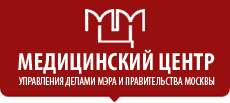 Кому: Адрес:  Тел:E-mail: Санаторий им. Артема (Сергеева)Адрес: 141441, Московская область, г. Химки, Микрорайон ФирсановкаТелефон: (495) 536-42-81, факс: (495) 536-42-82E-mail: papykin.sa@gupmc.ru Кому: Адрес:  Тел:E-mail: НаименованиеЕд. измИТОГО:ПРЯМОЕ БЕЛЬЕ (Пододеяльники, простыни, наволочки, махровые полотенца)кг16591ФАСОННОЕ БЕЛЬЕ               в том числе:2379 - Халаты махровыекг72 - Куртки, брюки медицинскиекг72 - Скатерти, салфеткикг2235КУХОННОЕ БЕЛЬЕ                  в том числе:115,2 - Куртки, брюки медицинскиекг72 - Фартукикг14,4 - Полотенцакг28,8ХИМЧИСТКАПодзор (для кровати)шт.Шторыкв. м444Покрывало шт.255Одеяло п/ш, пледшт.240Одеяло на синтетикешт.240И.О. директора санатория «им. Артема (Сергеева)»ГУП «Медицинский центр»Е.А. ХарламовБЛАНК ОРГАНИЗАЦИИНаименованиеЕд. измИТОГО:Цена за единицуИтогоСтиркаЕд. измЦена за единицуИтогоПРЯМОЕ БЕЛЬЕ (Пододеяльники, простыни, наволочки, махровые полотенца)кг16591ФАСОННОЕ БЕЛЬЕ               в том числе:2379 - Халаты махровыекг72 - Куртки, брюки медицинскиекг72 - Скатерти, салфеткикг2235КУХОННОЕ БЕЛЬЕ                  в том числе:115,2 - Куртки, брюки медицинскиекг72 - Фартукикг14,4 - Полотенцакг28,8ХИМЧИСТКАПодзор (для кровати)шт.Шторыкв. м444Покрывало шт.255Одеяло п/ш, пледшт.240Одеяло на синтетикешт.240